Anatomy Worksheet 10 The Cardiovascular SystemExercise 1. Structures of the Heart: 1) Match the structures of the heart (letters in Column A) with the descriptions (numbers in Column B) below. Column AA. bicuspid valve		F. apex of heart 			K. trabeculae carneae		B. auricle of atria		G. papillary muscles			L. epicardium	C. pulmonary trunk		H. interventricular (IV) groove	M. interventricular (IV) septum	D. tricuspid valve		I. coronary sulcus			N. coronary sinus		E. endocardium	 	J. aortic semilunar valve		O. base of heart			Column B1. ___ inferior tip of the heart2. ___ inner lining of the heart chambers3. ___ drains blood from the coronary capillaries 4. ___ groove separating atrial and ventricular portions of heart5. ___ structures from which chordae tendineae originate6. ___ prevents retrograde flow from right ventricle to right atrium7. ___ can also be referred to as visceral pericardium8. ___ gives rise to arteries delivering blood to lungs9. ___ structure separating left and right ventricles10. ___ small flaps on external surface of atrium2) Multiple Choice Questions: Select the best answer.1. The largest of the circulatory routes is a) systemic    b) pulmonary    c) coronary    d) hepatic portal    e) renal    2. Which of the following are involved in pulmonary circulation? a) superior vena cava, right atrium, and left ventricle    b) inferior vena cava, right atrium, and left ventricle    c) right ventricle, pulmonary artery, and left atrium    d) left ventricle, aorta, and inferior vena cava 3. From these vessels and structures, trace a RBC returning from the body in the correct order:1. right atrium    2. left atrium   3. right ventricle   4. left ventricle     5. aorta    6. vena cava (superior and inferior)   7. pulmonary trunk   8. pulmonary vein  a) 1, 2, 7, 8, 3, 4, 5, 6   b) 1, 7, 3, 8, 3, 4, 5, 6   c) 6, 1, 3, 7, 8, 2, 4, 5  d) 6, 3, 1, 7, 8, 4, 2, 5   e) 6, 1, 3, 8, 7, 2, 4, 54. The muscular wall of the right ventricle is thinner than the left ventricle wall because the right ventricle a) holds a lesser volume of blood    b) pumps blood to the lungs    c) pumps blood to the entire body    d) pumps the blood through a smaller valve    e) pumps blood throughout the heart5. The groove separating the atria from the ventricles is known as thea) I.V. septum    b) AV septum   c) interventricular sulcus    d) interatrial septum    e) coronary sulcus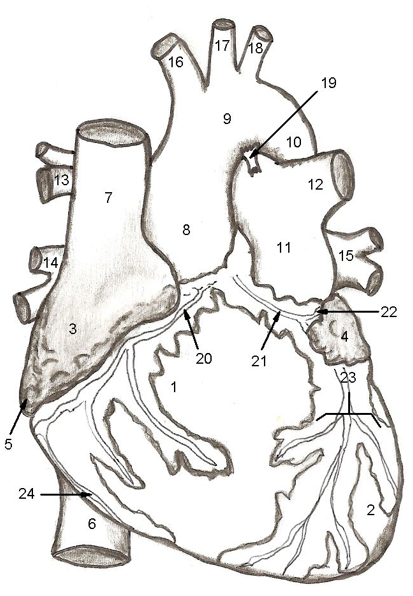 1. _____________________________________ 2. _____________________________________ 3. _____________________________________ 4. _____________________________________ 5. _____________________________________ 6. _____________________________________ 7. _____________________________________ 8. _____________________________________ 9. _____________________________________ 10. ____________________________________ 11. ____________________________________ 12. ____________________________________ 13. ____________________________________ 14. ____________________________________ 15. ____________________________________ 16. ____________________________________ 17. ____________________________________ 18. ____________________________________ 19. ____________________________________ 20. ____________________________________ 21. ____________________________________ 22. ____________________________________ 23. ____________________________________ 24. ____________________________________ 2) Write the name of the specific structure indicated in the drawing of the heart below, list them on the next page.  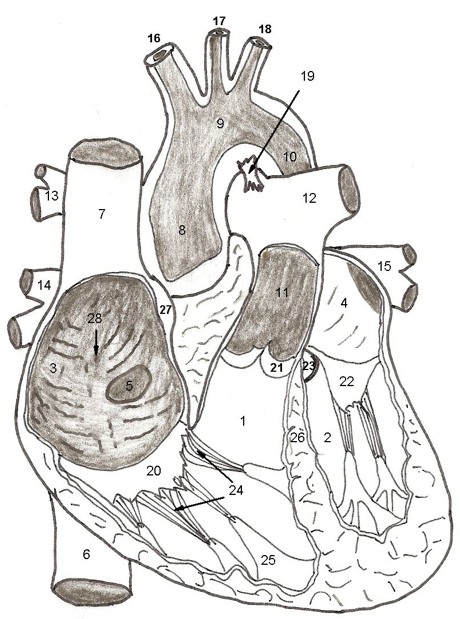 1. _____________________________________ 2. _____________________________________ 3. _____________________________________ 4. _____________________________________ 5. _____________________________________ 6. _____________________________________ 7. _____________________________________ 8. _____________________________________ 9. _____________________________________ 10. ____________________________________ 11. ____________________________________ 12. ____________________________________ 13. ____________________________________ 14. ____________________________________ 15. ____________________________________ 16. ____________________________________ 17. ____________________________________ 18. ____________________________________ 19. ____________________________________ 20. ____________________________________ 21. ____________________________________ 22. ____________________________________ 23. ____________________________________ 24. ____________________________________ 25. ____________________________________ 26. ____________________________________ 27. ____________________________________ 28. ___________________________________Exercise 3. Arterial System 1) Draw a labeled diagram of the systemic arterial branches coming directly from the aorta, from the heart to the terminal segment of the aorta (Lab Unit 5a structures).Exercise 4. Arterial Vasculature1) Match the arteries (letters) with the regions supplied by the arteries (numbers) below.A. renal 			F. lumbar			K. superior mesenteric	P. axillaryB. external carotid		G. right subclavian		L. internal carotid		Q. popliteal C. inferior mesenteric		H. intercostal			M. left gastric			R. radialD. splenic	 		 I. thyrocervical		N. costocervical		S. suprarenalE. common hepatic	 	 J. brachial  			O. femoral			T. phrenic 1.  ___ larynx, lower jaw and face		 	 9.  ___ posterior abdominal wall2.  ___	muscles and skin of neck, thyroid 		10. ___ eyes and brain3.  ___ kidney						11. ___ diaphragm	4.  ___ upper digestive tract 				12. ___ lower colon		5.  ___ thigh muscles, to lower limbs			13. ___ adrenal gland		6.  ___ spleen						14. ___ lower lateral arm muscles			7.  ___ triceps muscles				15. ___ knee joint8.  ___ anterior thoracic wall				16. ___ stomachExercise 5. Venous System 1) Draw a labeled diagram of the venous system tributaries on their way back to the heart from the upper limbs. Include deep and superficial veins as they connect and end in the heart (Lab Unit 5a structures).Exercise 6. Venous Vasculature1) Match the veins listed with the regions of the body that they drain below.A. median cubital		F. ulnar		K. intercostal			P. azygos B. inferior vena cava		G. great saphenous	L. femoral			Q. esophogealC. small saphenous		H. internal jugular	M. radial			R. pulmonaryD. basilic		 	I. brachiocephalic	N. external jugular		S. hepatic portal E. superior mesenteric	J. subclavian		O. inferior mesenteric	 	T. cephalic1. ___ receives blood from the right colic, right gastoepiploic and pancreaticodoudenal veins2. ___ collects blood from the superficial veins of the foot and leg3. ___ empties into the axillary vein and drains the deep lateral forearm4. ___ receives blood from neck, face, salivary glands and scalp5. ___ interconnects the basilic and cephalic veins 6. ___ receives blood from the medial surface of upper limbs 7. ___ drains blood from the superficial veins of the lower limb8. ___ receives blood from the left colic and superior rectal veins 9. ___ collects blood from cranium, neck and face10. ___ collects blood from the hepatic, gonadal, lumbar, phrenic, suprarenal and renal veins2) Multiple Choice Questions: Select the best answer.1.  All arteries of systemic circulation branch from thea) superior vena cava    b) inferior vena cava    c) pulmonary artery    d) coronary artery    e) aorta    2. Which statement best describes arteries? a) all carry oxygenated blood to the heart    b) all contain valves to prevent the backflow of blood c) all carry blood away from the heart    d) only large arteries are lined with endothelium    e) all lack elastic fibers    3. Which statement is not true of veins? a) they have less elastic tissue and smooth muscle than arteries    b) their tunica externa is the thickest coat c) most veins in the limbs have valves    d) they always carry deoxygenated blood    e) they are larger than arteries       4. An obstruction in the inferior vena cava would hamper the return of blood from the a) head and neck    b) upper limbs    c) thorax    d) abdomen and pelvis    e) lungs    5. Which of the following statements about systemic circulation is not correct? a) its purpose is to carry oxygen and nutrients to body tissues and to remove carbon dioxide b) all systemic arteries branch from the aorta       c) it involves the flow of blood from the body to the left atriumd) it involves the flow of blood from the left ventricle to all parts of the body except the lungs 6. Which of the vessels does not belong with the others? a) brachiocephalic artery    b) left common carotid artery    c) vertebral artery    d) left subclavian artery    7. A thrombus in the first branch of the arch of the aorta would affect the flow of blood to the a) left side of the head and neck    b) myocardium of the heart   c) left upper limb   d) right side of the head and neck and right upper limb    e) brain and neck    8. The circulatory route that detoxifies blood from the gastrointestinal tract via the liver is called thea) coronary circulation    b) pulmonary circulation    c) hepatic portal circulation    d) cerebral circulation 9. If a thrombus in the left common iliac vein dislodged, which arteriole system would it first be found? a) brain    b) kidneys    c) lungs    d) left arm    e) coronary    10. Which coat of an artery contains endothelium? a) tunica interna    b) tunica media    c) tunica externa    d) tunica adventitia    e) mesothelium    3) Fill-in: Complete the statements using the most appropriate word or words.1. The arteries that branch directly from the aortic arch in order of their origination are the: a) __________________________, b) __________________________, c)  _________________________,2. Just distal to the elbow, the ____________________ artery divides into the radial and ulnar arteries. 3. The ____________________ artery supplies the stomach and greater omentum.4. In the skull, the vertebral arteries unite to form the ________________________ artery. 5. Blood is supplied to the pancreas, most of the small intestine, and part of the large intestine by the __________________________________ artery.  